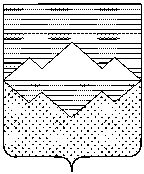 Совет депутатовАйлинского сельского поселенияСаткинского муниципального районаЧелябинской областиРешение__________________________________________________от 14.01.2020 г. № 1	     			О внесении изменений и дополненийв Решение Совета депутатов Айлинского сельского поселения «О предоставлении № 15а от 25.02.2016 г.         В соответствии с Федеральным законом от 06.10.2003 г. № 131-ФЗ «Об общих принципах организации местного самоуправления в Российской Федерации», Законом Челябинской области от 29.01.2009 г. № 353-ЗО «О противодействии коррупции в Челябинской области», Законом в Челябинской области № 18-ЗО от 05.11.2019 г. внесены изменения в статью 3-6 Закона Челябинской области «О противодействии коррупции в Челябинской области» № 353-ЗО от 29.01.2009г., Уставом Айлинского сельского поселения,  			Совет депутатов Айлинского сельского поселения РЕШАЕТ:1. Внести в Решение Совета депутатов Айлинского поселения № 15а от 25.02.2016г.  следующие изменения:добавить абзац три, четыре следующего содержания:"3) лицами, замещающими муниципальные должности депутатов представительных органов сельских поселений и осуществляющими свои полномочия на непостоянной основе, - в течение четырех месяцев со дня избрания депутатами, передачи им вакантных депутатских мандатов или прекращения осуществления ими полномочий на постоянной основе, а также не позднее 30 апреля каждого года, следующего за годом совершения сделок, предусмотренных частью 1 статьи 3 Федерального закона "О контроле за соответствием расходов лиц, замещающих государственные должности, и иных лиц их доходам".";«4  срок, в течении которого орган (комиссия) по контролю за достоверностью сведений о доходах, расходах, об имуществе и обязательствах имущественного характера, уполномоченный (уполномоченная) органом местного самоуправления, иная комиссия, наделенная органом местного самоуправления указанными полномочиями (должностное лицо органа местного самоуправления, ответственное за работу по профилактике коррупционных и иных правонарушений), рассматривают и направляют рекомендации по вопросу применения мер ответственности к депутату, члену выборного органа местного самоуправления, выборному должностному лицу местного самоуправления;срок уведомления депутата, члена выборного органа местного самоуправления, выборного должностного лица местного самоуправления о дате, времени и месте рассмотрения вопроса о применении к ним мер ответственности;вид голосования по принятию мер органом местного самоуправления решения о применении к депутату, члену выборного органа местного самоуправления, выборному должностному лицу местного самоуправления мер ответственности и порядок его проведения;сроки и способы вручения депутату, члену выборного органа местного самоуправления, выборному должностному лицу местного самоуправления копии решения о применении мер ответственности, принятого органом местного самоуправления»;в пункте 2:дополнить новым абзацем вторым следующего содержания:"В случае, если лица, указанные в пункте 3 части 1 настоящей статьи, в течение отчетного периода не совершали сделки, предусмотренные частью 1 статьи 3 Федерального закона "О контроле за соответствием расходов лиц, замещающих государственные должности, и иных лиц их доходам", данные лица направляют в соответствующий орган (комиссию) по контролю за достоверностью сведений о доходах, расходах, об имуществе и обязательствах имущественного характера, уполномоченный (уполномоченную) органом местного самоуправления, иную комиссию, наделенную органом местного самоуправления указанными полномочиями (должностному лицу органа местного самоуправления, ответственному за работу по профилактике коррупционных и иных правонарушений), в срок до 30 апреля года, следующего за отчетным, информацию об этом в письменной форме" а также дополнена абзацем следующего содержания: "для представления Губернатору Челябинской области информация, указанная в абзаце втором настоящей части, направляется соответствующим органом (комиссией) по контролю за достоверностью сведений о доходах, расходах, об имуществе и обязательствах имущественного характера, уполномоченным (уполномоченной) органом местного самоуправления, иной комиссией, наделенной органом местного самоуправления указанными полномочиями (должностным лицом органа местного самоуправления, ответственным за работу по профилактике коррупционных и иных правонарушений), в Управление государственной службы и противодействия коррупции Правительства Челябинской области не позднее 10 мая года, следующего за отчетным.";пункт 11 дополнить абзацами следующего содержания:"При выявлении в результате проверки достоверности и полноты сведений  о доходах, расходах, об имуществе и обязательствах имущественного характера, проведенной в соответствии с частью 5 настоящей статьи, фактов  предоставления депутатом, членом выборного органа местного самоуправления, выборным должностным лицом местного самоуправления недостоверных или неполных сведений , если искажение этих сведений  является несущественным, Губернатор Челябинской области обращается в орган местного самоуправления, уполномоченный принимать соответствующее решение, с заявлением о применении к депутату, члену выборного органа местного самоуправления, выборному должностному лицу местного самоуправления мер ответственности, предусмотренных частью 73-1 статьи 40 Федерального закона «Об общих принципах организации местного самоуправления в Российской Федерации». Вопрос о применении к депутату, члену выборного органа местного самоуправления, выборному должностному лицу местного самоуправления мер ответственности, предусмотренных частью 7.3-1 статьи 40 Федерального закона "Об общих принципах организации местного самоуправления в Российской Федерации", рассматривается органом (комиссией) по контролю за достоверностью сведений о доходах, расходах, об имуществе и обязательствах имущественного характера, уполномоченным (уполномоченной) органом местного самоуправления, иной комиссией, наделенной органом местного самоуправления указанными полномочиями (должностным лицом органа местного самоуправления, ответственным за работу по профилактике коррупционных и иных правонарушений). Орган (комиссия) по контролю за достоверностью сведений о доходах, расходах, об имуществе и обязательствах имущественного характера, уполномоченный (уполномоченная) органом местного самоуправления, иная комиссия, наделенная органом местного самоуправления указанными полномочиями (должностное лицо органа местного самоуправления, ответственное за работу по профилактике коррупционных и иных правонарушений), рассматривают все обстоятельства, являющиеся основанием для применения мер ответственности, предусмотренных частью 7.3-1 статьи 40 Федерального закона "Об общих принципах организации местного самоуправления в Российской Федерации", к депутату, члену выборного органа местного самоуправления, выборному должностному лицу местного самоуправления, и направляют рекомендации органу местного самоуправления, уполномоченному принимать соответствующее решение.         Решение о применении к депутату, члену выборного органа местного самоуправления, выборному должностному лицу местного самоуправления одной из мер ответственности, предусмотренных частью 73-1 статьи 40 Федерального закона «Об общих принципах организации местного самоуправления в Российской Федерации», принимается соответствующим органом местного самоуправления не позднее трех месяцев со дня поступления заявления Губернатора Челябинской области». Председатель Совета депутатов Айлинского сельского поселения                                                Е. А. Николаева